CIP FP SAKANA LH IIP 2º CURSO MEDIA MONTAÑA Y ESCALADAGUÍA DEL ALUMNADO / IKASLEEN AURKIBIDEACURSO 2016-2017 IKASTURTEAÍNDICE1.	Características del Ciclo Formativo 	3	Convocatorias	4	Anulación de matrícula	4	Renuncia a la convocatoria de evaluación	5	Permanencia en el ciclo	5	Acceso al módulo formación práctica	5	Módulo de formación práctica de primer nivel	5	Módulo de formación práctica de segundo nivel	6	Acceso al segundo nivel 	72.	Temporalización bloques formativos	73.	Fechas de evaluaciones	84.	Faltas de asistencia y puntualidad	8	Justificación	9	Faltas de asistencia durante entrada y salida de clase	95.	Horario general del Centro	96.	Tabaco, consumo de drogas	97.	Uso de teléfonos móviles, mp3, auriculares,…	108.	Fotocopiadora	109.	Nieve	1010.	Tablones de anuncios	1011.	Buzón SQR ....................................................	.1012.Actividades complementarias	1013. Normas de Convivencia 	1114. Régimen disciplinario	1415. Permiso de inasistencia a clase (Huelga)	1416. Plan de emergencia	15Anexo I. Misión, visión y valores del Centro	16Anexo II: Conductas contrarias a la convivencia	17Anexo III: Conductas gravemente perjudiciales para la convivencia	22Anexo IV: Plano del Centro	29Anexo V: Calendario Escolar 	32Anexo VI: Horario Bloque común y complementario	351.- CARACTERÍSTICAS DEL CICLO El título de Técnico Deportivo en Media Montaña queda identificado por los siguientes elementos:Denominación: Técnico Deportivo en Media Montaña y Escalada (TD1) y Técnico deportivo en Media Montaña (TD2).Nivel: Grado medio de las enseñanzas deportivas de régimen especial.Duración: 975 horas.Enseñanzas de Régimen especial en la especialidad de los deportes de montaña y escalada.Las enseñanzas deportivas de grado medio se organizan en dos niveles.Cada nivel se organiza en bloques formativos clasificados en:	- Bloque común 	- Bloque específico	- Bloque complementario 	- Bloque formación práctica.En cada bloque hay distintos módulos profesionales que constituyen el núcleo de aprendizaje para alcanzar los objetivos de estas enseñanzas, para ello la asistencia a clase es obligatoria.CONVOCATORIASLa matrícula se formalizará para cada curso académico y con ella el alumnado tendrá derecho a dos convocatorias ordinarias por curso académico para cada módulo en la modalidad general.Según lo establecido en la normativa:Los módulos profesionales en la modalidad general podrán ser objeto de evaluación final en cuatro convocatorias ordinarias El módulo de Formación Práctica podrá ser objeto de evaluación final en dos convocatorias.En todo momento el alumnado tendrá tanto al tutor o a la tutora como al profesorado de los módulos a su disposición para conocer su situación.ANULACIÓN DE MATRÍCULAEl alumnado podrá solicitar a  del centro la anulación de la matrícula (renuncia a la convocatoria de evaluación final de todos los módulos) cuando acrediten, documental y fehacientemente la concurrencia de algunas de las circunstancias siguientes:Haber padecido enfermedad prolongada de tipo físico o psíquico.Obligaciones de tipo familiar.Otras circunstancias de carácter extraordinario.La solicitud de anulación de matrícula, junto con la documentación acreditativa, deberá presentarse ante  del centro con una antelación mínima de dos meses a la primera evaluación final del curso académico de los módulos impartidos en el centro. RENUNCIA A  EVALUACIÓN La renuncia a la convocatoria de evaluación supone la no evaluación final de uno o varios módulos profesionales, sin que ello implique la anulación de matrícula. Solo se podrá solicitar la renuncia a dos módulos como máximo por curso académico.El alumnado podrá solicitar a  del centro la renuncia a la convocatoria de evaluación cuando acrediten, documental y fehacientemente la concurrencia de algunas de las circunstancias siguientes:Haber padecido enfermedad prolongada de tipo físico o psíquico.Obligaciones de tipo familiar.Otras circunstancias de carácter extraordinario.La solicitud de renuncia a la convocatoria de evaluación, junto con la documentación acreditativa, deberá presentarse ante  del centro con una antelación mínima de dos meses a la  evaluación final del curso académico de los módulos impartidos en el centro. La asistencia del alumnado después de haber solicitado la renuncia quedará en manos del equipo docente del módulo correspondiente, valorándose cada caso individualmente.PERMANENCIA EN EL CICLOEl alumnado habrá de superar en el ciclo de enseñanzas deportivas un mínimo de dos módulos, cuya duración conjunta sea igual o superior al 25% de la duración del ciclo. El incumplimiento de esta condición determinará la imposibilidad de continuar el ciclo iniciado.ACCESO AL MÓDULO DE FORMACIÓN PRÁCTICAPara acceder a módulo de formación práctica se requerirá la superación de todos los módulos.MÓDULO DE FORMACIÓN PRÁCTICA DE PRIMER NIVELLa formación práctica de las enseñanzas de primer nivel de los técnicos de deportes de montaña y escalada consistirán en la asistencia continuada y participación activa, durante un período de tiempo previamente fijado de una duración de 150 horas, a sesiones de iniciación al montañismo, bajo la supervisión de un tutor o una tutora asignado y con grupos designados a tal efecto. Este período deberá contener en su desarrollo sesiones de iniciación al montañismo de 90 horas y de 60 horas en sesiones de programación y evaluación de las actividades realizadas.El bloque de formación práctica constará de tres fases: fase de observación, fase de colaboración y fase de actuación supervisada.Al término de las tres fases el alumnado realizará una memoria de prácticas la cual deberá ser evaluada por el tutor o la tutora y por el centro de formación donde hubiera realizado su formación.En el bloque de formación práctica sólo se concederá la calificación de apto o no apto. Para alcanzar la calificación de apto el alumnado tendrá que:Haber asistido, como mínimo, al 80 por 100 de las horas establecidas para cada una de las fases.Participar de forma activa en las sesiones de trabajo.Alcanzar los objetivos formativos en cada una de las sesiones.Utilizar un lenguaje claro y una correcta terminología específica.Presentar correctamente la memoria de prácticas.Estructurar la memoria de prácticas en los apartados siguientes:	Descripción de la estructura y funcionamiento del centro, de las instalaciones y los espacios de las prácticas y del grupo o grupos con los que haya realizado el período de prácticas.Para la realización de la formación práctica será necesario superar los bloques común, específico y complementario.MÓDULO DE FORMACIÓN PRÁCTICA DE SEGUNDO NIVELEl bloque de formación práctica de las enseñanzas de segundo nivel de Técnico Deportivo en Media Montaña tiene como finalidad, que el alumnado desarrollen de forma práctica las competencias adquiridas durante el período de formación, aplicando en situaciones reales los conocimientos y habilidades adquiridas en la formación teórica y práctica, y obtengan la experiencia necesaria para con eficacia:Conducir a individuos o grupos por terrenos de montaña.Programar y organizar actividades de montañismo.La formación práctica consistirá en la asistencia continuada, durante un período de tiempo previamente fijado, y con una duración de 200 horas, en las actividades propias de este técnico deportivo bajo la supervisión de un tutor asignado y con grupos designados a tal efecto.Este período deberá contener en su desarrollo:Sesiones de conducción y acompañamiento de individuos o grupos por montaña; de 120 horas, del total de la formación práctica.Sesiones de programación de las actividades realizadas, de 80 horas, del total de la formación práctica.El bloque de formación práctica constará de tres fases: fase de observación, fase de colaboración y fase de actuación supervisada.Al término de las tres fases el alumno realizará una memoria de prácticas la cual deberá ser evaluada por el tutor y por el centro donde hubiera realizado su formación.En el bloque de formación práctica solo se concederá la calificación de apto o no apto. Para alcanzar la calificación de apto los alumnos tendrán que:Haber asistido como mínimo al 80 por 100 de las horas establecidas para cada una de las fases.Participar de forma activa en las sesiones de trabajo.Alcanzar los objetivos formativos en cada una de las sesiones.Utilizar un lenguaje claro y una correcta terminología específica.Presentar correctamente la memoria de prácticas.Estructurar la memoria de prácticas en los apartados siguientes:Descripción de la estructura y funcionamiento del centro, de las instalaciones y los espacios de las prácticas y del grupo/s con los que haya realizado el período de prácticas.Desarrollo de las prácticas: fichas de seguimiento de las prácticas de cada sesión agrupadas por fases.Informe de autoevaluación de las prácticas.Informe de evaluación del tutor.ACCESO AL SEGUNDO NIVEL DE LAS ENSEÑANZAS DE GRADO MEDIOPara poder acceder al segundo nivel de las enseñanzas de grado medio, es necesaria la acreditación del primer nivel en la correspondiente modalidad y la superación de las pruebas de acceso al segundo nivel del grado medio.2. TEMPORALIZACIÓN DE LOS BLOQUES FORMATIVOSPRIMER NIVELLos bloques formativos se organizarán en el tiempo de la siguiente manera:- Bloque común y bloque complementario: del 9 de enero al 15 de marzo de 2017.- Bloque específico: del 20 de marzo al 28 de abril de 2017.- Bloque de formación práctica: a partir de mayo de 2017.La temporalización correspondiente a los bloques específico y formación práctica podrá ser objeto de modificación en atención a las circunstancias climatológicas, a las condiciones del terreno y por otras circunstancias específicas de la referida modalidad deportiva.SEGUNDO NIVELLos bloques formativos se organizarán en el tiempo de la siguiente manera:- Bloque común y bloque complementario: del 4 de octubre al 21 de diciembre de 2016.- Bloque específico: del 9 de enero al 8 de marzo de 2017.- Bloque de formación práctica: a partir de finales de marzo de 2017.La temporalización correspondiente a los bloques específico y formación práctica podrá ser objeto de modificación en atención a las circunstancias climatológicas, a las condiciones del terreno y por otras circunstancias específicas de la referida modalidad deportiva.3. FECHAS DE EVALUACIONESDurante el curso se realizaran dos evaluaciones para cada bloque formativo, se organizarán en el tiempo:4. FALTAS DE ASISTENCIA Y DE PUNTUALIDADLa asistencia a clase es obligatoria. Un 15 % de faltas de asistencia justificadas o injustificadas sobre el total de horas del módulo implicará la pérdida de derecho a la evaluación continua del mismo.El profesorado controlará y sancionará (cuando proceda) las faltas de asistencia.El procedimiento establecido en el Reglamento de Convivencia para la sanción de las faltas de asistencia injustificadas es el siguiente:El tutor o la tutora están encargados/as de recoger los justificantes del alumnado y cada semana recontarán las faltas del alumnado, indicando que faltas han sido justificadas y cuales no.Desde Jefatura de Estudios se controlará cada 15 días el estado de las faltas.JUSTIFICACIÓNLas faltas de asistencia justificadas deberán acreditarlas el alumnado mayor de edad o sus familias o tutores o tutoras legales si son menores de edad, antes de transcurridos 2 días desde la incorporación al centro, mediante el justificante oficial oportuno. En casos excepcionales y ante situaciones singulares de inasistencia a clase, Jefatura de Estudios junto con el tutor o la tutora correspondiente, tras oír a la persona implicada, decidirá sobre la justificación o no de dicha falta de asistencia.No se considerarán faltas de asistencia injustificadas las faltas de asistencia realizadas por los delegados o por las delegadas de curso para realizar actividades propias de su cargo.FALTAS DE ASISTENCIA DURANTE  LAS AULAS.Con carácter general, todo el alumnado deberá estar dentro del aula entre el primer y segundo timbre, pasado este tiempo, cualquier retraso tendrá el concepto de falta de asistencia.5. HORARIO GENERAL DEL CENTROEl comienzo de las clases es a la 8:10h de la mañana (8:07h timbre de aviso) y tienen una duración de 55 minutos.Entre clases: existe un timbre que marca la finalización de cada clase, y otro a los tres minutos que marca el comienzo de la siguiente; este es el tiempo necesario para que el profesorado salga de clase, acuda al departamento a dejar los libros y acuda a la siguiente clase; el alumnado debe comprender que no se trata de un mini-recreo y que deben procurar no salir de la clase y utilizar ese tiempo para cambiar de materia antes de que el siguiente profesor o la siguiente profesora llegue a clase.El recreo tiene una duración de media hora. De 10:55 - 11:25h (3 minutos antes de la entrada sonará un timbre de aviso), todo el alumnado deberá estar puntual al comienzo de la cuarta hora.Las clases finalizan como máximo hasta las 14:10 horas.6. TABACO, CONSUMO DE DROGASTal como se recoge en el artículo 7 d) de la ley 42/2010 de 30 de diciembre de 2010 de medidas sanitarias frente al tabaquismo y reguladora de la venta, el suministro, el consumo y la publicidad de los productos del tabaco.“Se prohíbe fumar en Centros docentes y formativos, salvo en los espacios al aire libre de los centros universitarios y de los exclusivamente dedicados a la formación de adultos, siempre que no sean accesos inmediatos a los edificios o aceras circundantes”.Por tanto, está terminantemente prohibido fumar en todo el centro, en el porche de la entrada principal, en los porches de los alrededores del centro, en los accesos al centro y en las aceras circundantes del centro.En todo el centro está prohibido tanto el consumo como el tráfico de drogas, será sancionado de acuerdo al Reglamento de Convivencia.7. USO DE TELÉFONOS MÓVILES, MP3, AURICULARES ETC.Queda prohibido utilizar durante el periodo lectivo todo tipo de aparatos electrónicos como móviles, reproductores de música y vídeo, iPod, consolas de juego, cámaras de fotos y vídeo,… 8. FOTOCOPIADORAEl servicio de fotocopias está a disposición del alumnado en el horario del recreo.9. NIEVEEn caso de nieve, el Centro siempre permanecerá abierto mientras no se avise de su cierre. Para el alumnado que viene en autobús, si éste no hace su recorrido habitual la inasistencia se considerará como justificada.10. TABLONES DE ANUNCIOS Son los espacios que el alumnado utilizará para divulgar sus informaciones. No se permitirá la colocación de información en otros lugares del centro: columnas, paredes, etc., con la excepción de la pared izquierda del porche, la cual sí podrá ser utilizada para lo mismo.El alumnado deberá mantener una actitud de limpieza hacia ellos y actualizar sus contenidos: todo lo que se coloque en ellos deberá ir firmado.Cualquier cartel, nota informativa o similar que incumpla cualquiera de estas normas conllevará su retirada.En el tablón de la planta baja habrá un espacio para comunicaciones oficiales.11. BUZÓN DE SUGERENCIAS, QUEJAS Y RECLAMACIONES (SQR)El alumnado puede presentar sus SQR por escrito mediante los impresos oportunos, que se ubican en el porta-documentos que está a la entrada del centro, encima del cubreradiador izquierdo, junto con el buzón en el que se introducen para su recogida. Con el fin de responder a quien realice el escrito y de impedir un uso indebido, sólo se tramitarán las SQR que estén identificadas12. ACTIVIDADES COMPLEMENTARIASLas actividades complementarias son aquellas que por cuestiones de recursos no puede hacerse en el aula y “trasladamos” nuestro aula a otro lugar o buscamos un aula “alternativa”. Por lo tanto serán actividades que algunas veces realizaremos en el centro y otras se realizan en empresas del sector, ferias,..Estas actividades como su nombre indica son un complemento al currículo que por cuestiones de recursos requiere una salida del aula.Son por ello obligatorias y deben estarán claramente contempladas en la programación y aprobadas por el Consejo Social, en la medida de lo posible se realizarán dentro del horario lectivo.Con carácter general se establecen los siguientes criterios:	- Son actividades obligatorias	- En el caso de que, por alguna razón justificada, el alumnado no pudiera participar en una determinada actividad complementaria, se le encomendará una tarea en el centro con el fin de alcanzar los objetivos previstos para esa actividad.13. NORMAS DE CONVIVENCIA DEL CENTROEn este apartado se recogerán las normas de convivencia del centro que concretan los derechos y deberes del alumnado, establecidos en el Decreto Foral 47/2010 de 23 de agosto.Están agrupadas en siete bloques, tal como se describen a continuación:RESPETO A PERSONAS (profesorado, alumnado y personal del centro)RESPETO A INSTALACIONES (bienes de otros compañeros u otras compañeras, aulas, talleres, dependencias del centro, entorno del centro y autobús)RESPONSABILIDAD EN EL ESTUDIO (trabajo en clase, en casa, material escolar,…)INDUMENTARIASALUDFUNCIONAMIENTO DEL AULA, TALLER Y CENTRO EN GENERALPARTICIPACIÓN Y COLABORACIÓN14. RÉGIMEN DISCIPLINARIOComo se recoge en Reglamento de Convivencia del Centro en cuanto a la graduación de los comportamientos se establecen dos niveles:- conductas contrarias a la convivencia- conductas gravemente perjudiciales para la convivenciaTodas las conductas contemplan medidas educativas con la finalidad de corregirlas. Para ello en las tablas que se adjuntan en los anexos II y III se indican todas las conductas, sus correspondientes medidas educativas y los responsables de aplicar las medidas educativas15. PERMISO DE INASISTENCIA A CLASE (HUELGA)1. Las decisiones colectivas de inasistencia a clase que adopte el alumnado a partir del tercer curso de la educación secundaria obligatoria, no se considerarán faltas injustificadas cuando se cumplan los siguientes requisitos:a) Tratarse de discrepancias respecto a decisiones educativas.b) Propuesta por escrito razonada, ante la dirección del centro y  de delegados y delegadas, con una antelación mínima de tres días lectivos a la fecha prevista de inasistencia por quien o quienes convoquen, indicando motivo de la convocatoria, convocante, fecha y hora de celebración.c) La propuesta deberá ser efectuada mediante solicitud firmada por un número no inferior a un 15% de la totalidad del alumnado matriculado en el centro, o por las asociaciones del alumnado que ostenten la representación de, al menos, un 15% del alumnado o por el 75% de los delegados y de las delegadas.d) Aprobación o rechazo por el alumnado, en votación secreta y por mayoría absoluta, previamente informados a través de sus delegados y delegadas de la propuesta de inasistencia a clase. El resultado total y los resultados por clases serán comunicados a la dirección del centro por  de delegados y delegadas, con una antelación mínima de dos días lectivos antes del inicio de las actividades previstas.2. La dirección del centro examinará si se cumplen los requisitos anteriores para resolver si la inasistencia a clase es considerada falta injustificada o no. De dicha resolución se informará por escrito al alumnado, al profesorado, a  de delegados y delegadas y al presidente o a la presidenta de la o las asociaciones de padres y madres del centro.3. No obstante, la dirección del centro deberá articular las medidas necesarias para garantizar que los alumnos y las alumnas que no ejerciten la opción de inasistencia a clase puedan ejercer los derechos a los que hace referencia el Decreto Foral 47/2010 de 23 de agosto sobre derechos y deberes del alumnado.16. PLAN DE EMERGENCIAEn caso de emergencia, el alumnado deberá seguir las indicaciones del profesorado y en ningún caso deberán seguir iniciativas propias.Si detectase una emergencia, deberá avisar al profesor o profesora más próximo.En el aula hay planos con la indicación de los recorridos de evacuación y hay señalización de emergencia por todos los recorridos, así como, elementos de lucha contra incendios.Con carácter general:al sonar la alarma de emergencia (tonos intermitentes, diferente al timbre de entrada y salida), se parará la actividadse mantendrá el orden y calmase seguirán las instrucciones del profesor o profesorano se recoge material escolar, ni objetos personalesse cerrarán todas las ventanasse comenzará la evacuación por filas, se realizará con rapidez y con orden; nunca corriendo, ni empujando o atropellando a los demásse prestará ayuda a los minusválidos o personas que muestren dificultades en la evacuaciónse cerrará la puerta del aula al salir todo el mundodirigirse al punto de reunión (patio exterior)se permanecerá en grupojamás utilizar los ascensoresno fumarANEXOSPLANTA BAJA                                                                                      BEHEKO SOLAIRUA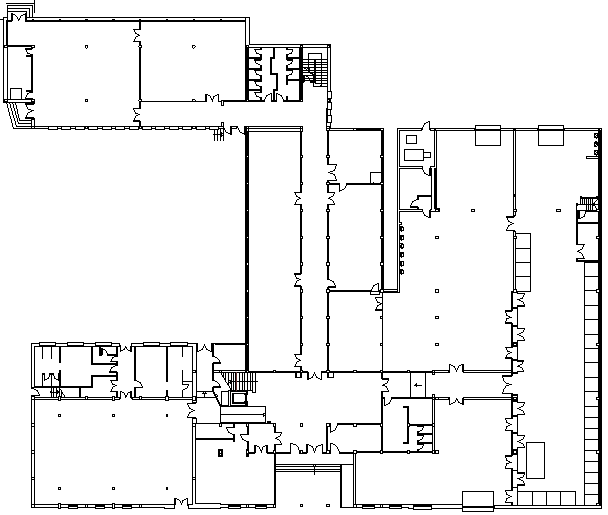 CALENDARIO ESCOLAR CURSO 2016-2017. Enseñanzas de formación profesional Enseñanzas deportivas régimen especial 2º MEDIA MONTAÑA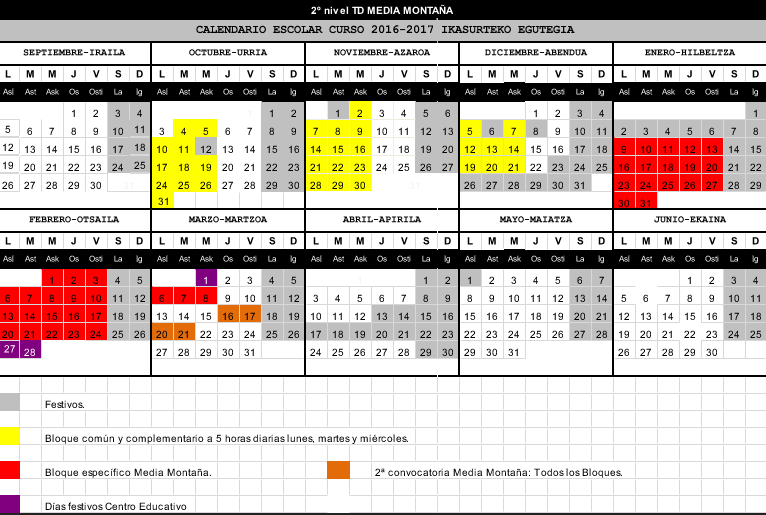 FESTIVOS: 12 de octubre, 1 de Noviembre, 6 y 8 de Diciembre, Navidad (del 23- 8 de Enero), 27-28 de Febrero y 1 de Marzo y Semana Santa (del 13-23 de Abril)BLOQUE COMUN Y COMPLEMENTARIO: Comienzo 4 de octubre y final 21 diciembre. Lunes martes y miércoles.BLOQUE ESPECIFICO: Del 9 de enero al 8 de marzo. De lunes a viernes.2ª CONVOCATORIA: De todos los módulos del 16 al 21 de marzo.CALENDARIO ESCOLAR CURSO 2016-2017Enseñanzas de formación profesional Enseñanzas deportivas régimen especial 2º ESCALADA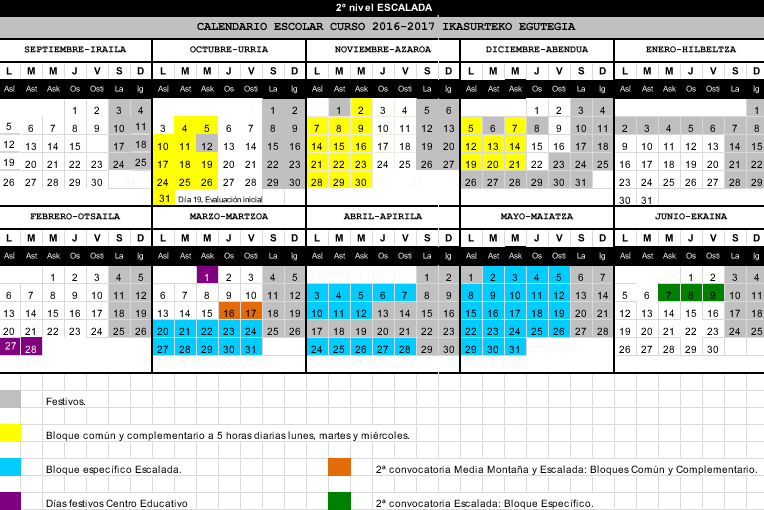 FESTIVOS: 12 de octubre, 1 de Noviembre, 6 y 8 de Diciembre, Navidad (del 23- 8 de Enero), 27-28 de Febrero y 1 de Marzo y Semana Santa (del 13-23 de Abril)BLOQUE COMUN Y COMPLEMENTARIO: Comienzo 4 de octubre y final 21 diciembre. Lunes martes y miércoles.BLOQUE ESPECIFICO: Del 20 de marzo al 31 de mayo. De lunes a viernes.2ª CONVOCATORIA: 16 y 17 bloque común y complementario y 7,8, y 9 (bloque específico).HORARIO DE CLASES /KLASEKO ORDUTEGIA TDIIBLOQUE COMÚN Y COMPLEMENTARIOPRIMER NIVELPRIMER NIVELPRIMER NIVELPRIMER NIVELDENOMINACIÓNHORAS TEÓRICASHORAS PRÁCTICASHORAS TOTALESBLOQUE COMÚNBLOQUE COMÚNBLOQUE COMÚNBLOQUE COMÚNBases anatómicas y fisiológicas del deporte20525Bases psicopedagógicas de la enseñanza y del entrenamiento deportivo15520Entrenamiento deportivo15520Fundamentos sociológicos del deporte5----5Organización y legislación del deporte5----5Primeros auxilios e higiene en el deporte202040TOTAL8035115BLOQUE ESPECÍFICOBLOQUE ESPECÍFICOBLOQUE ESPECÍFICOBLOQUE ESPECÍFICODesarrollo profesional10----10Formación técnica del montañismo304070Medio ambiente de montaña5510Seguridad en el montañismo152540TOTAL6070130Bloque complementario252525Bloque de formación práctica150150150CARGA HORARIA TOTAL420SEGUNDO NIVELSEGUNDO NIVELSEGUNDO NIVELSEGUNDO NIVELDENOMINACIÓNHORAS TEÓRICASHORAS PRÁCTICASHORAS TOTALESBLOQUE COMÚNBLOQUE COMÚNBLOQUE COMÚNBLOQUE COMÚNBases anatómicas y fisiológicas del deporte II30535Bases psicopedagógicas de la enseñanza y del entrenamiento deportivo II20525Entrenamiento deportivo II201535Organización y legislación del deporte II5----5Teoría y sociología del deporte10----10TOTAL8525110BLOQUE ESPECÍFICOBLOQUE ESPECÍFICOBLOQUE ESPECÍFICOBLOQUE ESPECÍFICOConducción en la media montaña154055Desarrollo profesional del técnico deportivo de media montaña5___5Entrenamiento del montañismo5510Formación técnica de la progresión en la montaña205070Medio ambiente de montaña II 51520Seguridad en las actividades guiadas en la montaña252550TOTAL75135210Bloque complementario353535Bloque de formación práctica200200200CARGA HORARIA TOTAL555PRIMER NIVELPRIMER NIVELPRIMER NIVELBLOQUE FORMATIVO1ª Evaluación Final2ª Evaluación FinalBloque ComúnAntes del 20 de marzoDel 8 al 12 de mayoBloque ComplementarioAntes del 20 de marzoDel 8 al 12 de mayoBloque EspecíficoAntes del 28 de abrilDel 8 al 12 de mayoBloque Formación PrácticaHasta del 31 de agosto de 2017Curso 2017/2018SEGUNDO NIVEL SEGUNDO NIVEL SEGUNDO NIVEL BLOQUE FORMATIVO1ª Evaluación Final2ª Evaluación FinalBloque ComúnAntes del 21 de diciembreDel 16 al 21 de marzoBloque ComplementarioAntes del 21 de diciembreDel 16 al 21 de marzoBloque EspecíficoAntes del 8 de marzoDel 16 al 21 de marzoBloque Formación PrácticaHasta del 31 de agosto de 2017Curso 2017/2018Nº Faltas InjustificadasTipo de Conducta10Apercibimiento verbal201ª Conducta contraria a la convivencia402ª Conducta contraria a la convivencia603ª Conducta contraria a la convivencia y 1ª Conducta gravemente perjudicial para la convivenciaLas medidas educativas se recogen en el anexo II y III de esta guíaLas medidas educativas se recogen en el anexo II y III de esta guíaRESPETO A LAS PERSONAS (profesorado, alumnado y personal del centro)Todos los miembros de la comunidad educativa tenemos derecho a ser respetados y respetadas, por lo tanto tenemos el deber de respetar a todos los miembros de la comunidad educativa.Permitir y facilitar que todos sus compañeros y compañeras ejerzan los derechos y deberes establecidos en el DF 47/2010, especialmente el derecho al estudio.Respetar la libertad de conciencia, las convicciones ideológicas, religiosas y morales a las que toda persona tiene derecho.Promover y practicar una actitud pacífica, rechazando la violencia en todas sus formas.Si algún alumno o alguna alumna fuera testigo de una conducta que pueda atentar o lesionar el derecho al respeto de cualquier persona del centro, deberá ponerlo en conocimiento de la dirección del centro.Respetar la labor educativa y la autoridad del profesorado y de la dirección, así como seguir las indicaciones de otros agentes de la comunidad educativa o que presten sus servicios a la misma.INDUMENTARIASe utilizará una indumentaria acorde con la consideración del centro escolar como lugar de estudio, que permita y facilite la adecuada realización de las tareas y actividades educativas y no dificulte la identificación del alumnado.En los talleres del centro será obligatorio llevar la ropa de trabajo establecida en la normativa del taller.En el resto del centro queda prohibido utilizar indumentarias que dificulten la identificación del alumnado o que se consideren inapropiadas para un lugar de estudio como burka, niqab, gorras capuchas, pañuelos en la cara, indumentarias con frases que se consideren denigrantes o insultantes, indumentarias impropias de un centro de estudioRESPONSABILIDAD EN EL ESTUDIO (trabajo en clase, en casa, material escolar,…)El alumnado tiene el derecho y el deber de estudiar y esforzarse para conseguir el máximo desarrollo según sus capacidades.El alumnado debe realizar los trabajos o tareas encomendados por el profesorado, tanto en el aula como en casa.El alumnado asistirá diariamente con el material necesario para cada módulo.Queda prohibido utilizar durante el periodo lectivo todo tipo de aparatos electrónicos como móviles, reproductores de música y vídeo, iPod, consolas de juego, cámaras de fotos y vídeo,… Asimismo queda prohibido cualquier tipo de objeto que pueda ser utilizado como arma.FUNCIONAMIENTO EN EL AULA, TALLER Y CENTRO EN GENERALEl alumnado debe cumplir las normas de organización, funcionamiento y convivencia del centro.La asistencia a clase es obligatoria. Un 15 % de faltas de asistencia justificadas o injustificadas sobre el total de horas del módulo implicará la pérdida de derecho a la evaluación continua del mismo.Es obligatoria la asistencia a clase con puntualidad. Con carácter general, todo el alumnado deberá estar dentro del aula entre el primer y segundo timbre, pasado este tiempo, cualquier retraso tendrá el concepto de falta de asistencia.Es obligatoria la asistencia con puntualidad y respeto de los horarios de las actividades fuera de las instalaciones del centro.Las faltas reiteradas de asistencia y de puntualidad serán tratadas por el equipo docente.RESPETO A LAS INSTALACIONES (bienes de otros compañeros u de otras compañeras, aulas, talleres, dependencias del centro, entorno del centro y autobús)Respetar y cuidar las instalaciones, el equipamiento del centro, los sistemas de emergencia y los distintos materiales empleados en la actividad educativaLas aulas y talleres son lugares de trabajo, por lo tanto no está permitido comer ni beber. Después de su utilización deberemos dejarlos ordenados y limpiosRespetar el medio ambiente cuidando la limpieza en el centro, haciendo un uso adecuado del agua y de la energía, separando los residuos, etc…Respetar el entorno del centro, manteniendo el orden y la limpieza en jardines, aceras, fachadas, paredes, etc.Respetar los materiales, herramientas, recursos y bienes de cualquier miembro de la comunidad educativa.El alumnado deberá cuidar el autobús escolar y respetar la normativa del mismo. Cualquier conducta relacionada con el uso del medio de transporte estará sujeta a la normativa del centro.SALUDEl alumnado practicará hábitos adecuados de higiene y limpieza personal que favorezcan un estado de salud apropiado y dificulten la transmisión de enfermedades.El alumnado dispondrá de un descanso de 30 minutos de 10:55 horas a 11:25 horas.No está permitido fumar, consumir bebidas alcohólicas o drogas en espacios situados en el recinto escolar, en el transporte escolar o durante la realización de actividades organizadas por el centro.PARTICIPACIÓN Y COLABORACIÓNParticipación activa en todas las actividades escolares obligatorias (incluidas las actividades complementarias)Participación en la vida del centro a través de sus representantes en el centro y de las asociaciones de alumnos y alumnas legalmente constituidas.Participación del alumnado en los órganos de gobierno de los centros de acuerdo con la normativa vigente.El alumnado debe cooperar con el profesorado en la generación y mantenimiento de un adecuado clima de estudio, tanto en el aula como en el centro.Participar, en la medida de sus posibilidades, en la prevención y en la resolución pacífica y justa de los conflictos que pudieran producirse.Ofrecer y prestar ayuda a quienes la precisen.Participar activamente a favor de las personas más vulnerables, de quienes puedan sufrir acoso escolar, respetando, defendiendo e integrando a cualquier posible víctima y colaborando en las medidas que el centro establezca a través del protocolo de acoso escolar incluido este Plan de convivencia.Participar en el ámbito de su competencia, en la elaboración de las normas de convivencia y de las normas de funcionamiento del centro y, en su caso, del aula.Participar activamente con el centro para la inclusión del alumnado que presenta necesidades educativas especiales en las actividades y en la vida del centro.Participación activa en todas las actividades escolares obligatorias (incluidas las actividades complementarias)Participación en la vida del centro a través de sus representantes en el centro y de las asociaciones de alumnos y alumnas legalmente constituidas.Participación del alumnado en los órganos de gobierno de los centros de acuerdo con la normativa vigente.El alumnado debe cooperar con el profesorado en la generación y mantenimiento de un adecuado clima de estudio, tanto en el aula como en el centro.Participar, en la medida de sus posibilidades, en la prevención y en la resolución pacífica y justa de los conflictos que pudieran producirse.Ofrecer y prestar ayuda a quienes la precisen.Participar activamente a favor de las personas más vulnerables, de quienes puedan sufrir acoso escolar, respetando, defendiendo e integrando a cualquier posible víctima y colaborando en las medidas que el centro establezca a través del protocolo de acoso escolar incluido este Plan de convivencia.Participar en el ámbito de su competencia, en la elaboración de las normas de convivencia y de las normas de funcionamiento del centro y, en su caso, del aula.Participar activamente con el centro para la inclusión del alumnado que presenta necesidades educativas especiales en las actividades y en la vida del centro.Participación activa en todas las actividades escolares obligatorias (incluidas las actividades complementarias)Participación en la vida del centro a través de sus representantes en el centro y de las asociaciones de alumnos y alumnas legalmente constituidas.Participación del alumnado en los órganos de gobierno de los centros de acuerdo con la normativa vigente.El alumnado debe cooperar con el profesorado en la generación y mantenimiento de un adecuado clima de estudio, tanto en el aula como en el centro.Participar, en la medida de sus posibilidades, en la prevención y en la resolución pacífica y justa de los conflictos que pudieran producirse.Ofrecer y prestar ayuda a quienes la precisen.Participar activamente a favor de las personas más vulnerables, de quienes puedan sufrir acoso escolar, respetando, defendiendo e integrando a cualquier posible víctima y colaborando en las medidas que el centro establezca a través del protocolo de acoso escolar incluido este Plan de convivencia.Participar en el ámbito de su competencia, en la elaboración de las normas de convivencia y de las normas de funcionamiento del centro y, en su caso, del aula.Participar activamente con el centro para la inclusión del alumnado que presenta necesidades educativas especiales en las actividades y en la vida del centro.CIP FP SAKANA LH IIPMISIÓN, VISIÓN Y VALORESMISIÓN CIP FP SAKANA LH IIPLa misión del CIP FP SAKANA LH IIP es capacitar profesionalmente, facilitar la inserción laboral y contribuir a la formación integral del alumnado dando respuestas a las distintas demandas del entornoVISIÓNNuestro centro aspira a ser un referente educativo, ejemplo de organización dinámica e innovadora, con un modelo de gestión que coordine e implique a todos los participantes.VALORESLas personas del CIP FP SAKANA LH IIP compartimos los siguientes valores:El respeto a la dignidad y la solidaridad entre todas las personas.El esfuerzo en el trabajo como medio para la mejora constante.El diálogo para la consecución de criterios comunes.La participación responsable de toda la comunidad educativa en el proyecto de centro con actitudes críticas positivas.La formación e innovación continua.5.3.- CONDUCTAS CONTRARIAS A LA CONVIVENCIA5.3.- CONDUCTAS CONTRARIAS A LA CONVIVENCIA5.3.- CONDUCTAS CONTRARIAS A LA CONVIVENCIA5.3.- CONDUCTAS CONTRARIAS A LA CONVIVENCIA5.3.- CONDUCTAS CONTRARIAS A LA CONVIVENCIA5.3.- CONDUCTAS CONTRARIAS A LA CONVIVENCIA5.3.- CONDUCTAS CONTRARIAS A LA CONVIVENCIA5.3.- CONDUCTAS CONTRARIAS A LA CONVIVENCIA5.3.- CONDUCTAS CONTRARIAS A LA CONVIVENCIA5.3.- CONDUCTAS CONTRARIAS A LA CONVIVENCIA5.3.- CONDUCTAS CONTRARIAS A LA CONVIVENCIACÓDIGOCÓDIGOCONDUCTACONDUCTACONDUCTACONDUCTAMEDIDAS EDUCATIVASMEDIDAS EDUCATIVASMEDIDAS EDUCATIVASRESPONSABLERESPONSABLE5.3.15.3.1Incumplimiento del deber de estudio o cualquier otra conducta durante el desarrollo de la clase que pueda dificultar el ejercicio del derecho y el deber de estudiar de sus compañeros y compañerasIncumplimiento del deber de estudio o cualquier otra conducta durante el desarrollo de la clase que pueda dificultar el ejercicio del derecho y el deber de estudiar de sus compañeros y compañerasIncumplimiento del deber de estudio o cualquier otra conducta durante el desarrollo de la clase que pueda dificultar el ejercicio del derecho y el deber de estudiar de sus compañeros y compañerasIncumplimiento del deber de estudio o cualquier otra conducta durante el desarrollo de la clase que pueda dificultar el ejercicio del derecho y el deber de estudiar de sus compañeros y compañeras- 1ª vez. Apercibimiento verbal por parte del profesorado del módulo- 2ª vez. Inasistencia, por un período máximo de 3 sesiones, a las materias que imparta el profesor o la profesora El alumnado realizará en el centro las actividades formativas que determine el profesorado- Compromiso de convivencia- Comunicación a la familia, si procede- Si reincide se estudiará la situación- 1ª vez. Apercibimiento verbal por parte del profesorado del módulo- 2ª vez. Inasistencia, por un período máximo de 3 sesiones, a las materias que imparta el profesor o la profesora El alumnado realizará en el centro las actividades formativas que determine el profesorado- Compromiso de convivencia- Comunicación a la familia, si procede- Si reincide se estudiará la situación- 1ª vez. Apercibimiento verbal por parte del profesorado del módulo- 2ª vez. Inasistencia, por un período máximo de 3 sesiones, a las materias que imparta el profesor o la profesora El alumnado realizará en el centro las actividades formativas que determine el profesorado- Compromiso de convivencia- Comunicación a la familia, si procede- Si reincide se estudiará la situación- Profesorado del módulo- Tutor o tutora- Profesorado del módulo- Tutor o tutora5.3.25.3.2Faltas injustificadas de puntualidad o de asistencia a clase. Se considerarán faltas injustificadas de puntualidad o de asistencia a clase las que no sean excusadas de forma escritaFaltas injustificadas de puntualidad o de asistencia a clase. Se considerarán faltas injustificadas de puntualidad o de asistencia a clase las que no sean excusadas de forma escritaFaltas injustificadas de puntualidad o de asistencia a clase. Se considerarán faltas injustificadas de puntualidad o de asistencia a clase las que no sean excusadas de forma escritaFaltas injustificadas de puntualidad o de asistencia a clase. Se considerarán faltas injustificadas de puntualidad o de asistencia a clase las que no sean excusadas de forma escrita- Si falta 10 horas sin justificación. Apercibimiento verbal- Comunicación a la familia, si procede- Si falta 20 horas o reincide. Realización de tareas fuera del horario lectivo que contribuya al beneficio del mismo- Si falta 10 horas sin justificación. Apercibimiento verbal- Comunicación a la familia, si procede- Si falta 20 horas o reincide. Realización de tareas fuera del horario lectivo que contribuya al beneficio del mismo- Si falta 10 horas sin justificación. Apercibimiento verbal- Comunicación a la familia, si procede- Si falta 20 horas o reincide. Realización de tareas fuera del horario lectivo que contribuya al beneficio del mismo- Tutor o tutora- Jefatura de Estudios- Tutor o tutora- Jefatura de Estudios5.3.35.3.3Asistencia reiterada a clase sin el material necesario por razones imputables al alumno o a la alumnaAsistencia reiterada a clase sin el material necesario por razones imputables al alumno o a la alumnaAsistencia reiterada a clase sin el material necesario por razones imputables al alumno o a la alumnaAsistencia reiterada a clase sin el material necesario por razones imputables al alumno o a la alumna- 1ª vez. Apercibimiento verbal por parte del profesorado del módulo- 2ª vez. Inasistencia, por un período máximo de 3 sesiones, a las materias que imparta el profesor o la profesora El alumnado realizará en el centro las actividades formativas que determine el profesorado- Comunicación a la familia, si procede y al equipo docente- Si reincide. El alumnado realizará las tareas específicas en el tiempo de recreo- 1ª vez. Apercibimiento verbal por parte del profesorado del módulo- 2ª vez. Inasistencia, por un período máximo de 3 sesiones, a las materias que imparta el profesor o la profesora El alumnado realizará en el centro las actividades formativas que determine el profesorado- Comunicación a la familia, si procede y al equipo docente- Si reincide. El alumnado realizará las tareas específicas en el tiempo de recreo- 1ª vez. Apercibimiento verbal por parte del profesorado del módulo- 2ª vez. Inasistencia, por un período máximo de 3 sesiones, a las materias que imparta el profesor o la profesora El alumnado realizará en el centro las actividades formativas que determine el profesorado- Comunicación a la familia, si procede y al equipo docente- Si reincide. El alumnado realizará las tareas específicas en el tiempo de recreo- Profesorado del módulo- Tutor o tutora- Profesorado del módulo- Tutor o tutora5.3.45.3.4Falta continuada de trabajo del alumno o de la alumna, tanto en casa como en claseFalta continuada de trabajo del alumno o de la alumna, tanto en casa como en claseFalta continuada de trabajo del alumno o de la alumna, tanto en casa como en claseFalta continuada de trabajo del alumno o de la alumna, tanto en casa como en clase- 1ª vez. Apercibimiento verbal por parte del profesorado del módulo- 2ª vez. Inasistencia, por un período máximo de 3 sesiones, a las materias que imparta el profesor o la profesora El alumnado realizará en el centro las actividades formativas que determine el profesorado- Comunicación a la familia, si procede y al equipo docente- Si reincide. El alumnado realizará las tareas específicas en el tiempo de recreo- 1ª vez. Apercibimiento verbal por parte del profesorado del módulo- 2ª vez. Inasistencia, por un período máximo de 3 sesiones, a las materias que imparta el profesor o la profesora El alumnado realizará en el centro las actividades formativas que determine el profesorado- Comunicación a la familia, si procede y al equipo docente- Si reincide. El alumnado realizará las tareas específicas en el tiempo de recreo- 1ª vez. Apercibimiento verbal por parte del profesorado del módulo- 2ª vez. Inasistencia, por un período máximo de 3 sesiones, a las materias que imparta el profesor o la profesora El alumnado realizará en el centro las actividades formativas que determine el profesorado- Comunicación a la familia, si procede y al equipo docente- Si reincide. El alumnado realizará las tareas específicas en el tiempo de recreo- Profesorado del módulo- Tutor o tutora- Profesorado del módulo- Tutor o tutora5.3.55.3.5Copiar o facilitar que otros alumnos u otras alumnas copien en exámenes, pruebas o ejerciciosCopiar o facilitar que otros alumnos u otras alumnas copien en exámenes, pruebas o ejerciciosCopiar o facilitar que otros alumnos u otras alumnas copien en exámenes, pruebas o ejerciciosCopiar o facilitar que otros alumnos u otras alumnas copien en exámenes, pruebas o ejercicios- Calificación negativa del examen, prueba o ejercicio- Calificación negativa del examen, prueba o ejercicio- Calificación negativa del examen, prueba o ejercicio- Profesorado del módulo- Profesorado del móduloCÓDIGOCÓDIGOCÓDIGOCONDUCTACONDUCTAMEDIDAS EDUCATIVASMEDIDAS EDUCATIVASMEDIDAS EDUCATIVASRESPONSABLERESPONSABLE5.3.65.3.65.3.6Manifestaciones expresas contrarias a la dignidad de las personasManifestaciones expresas contrarias a la dignidad de las personas- Inasistencia, por un período máximo de 3 sesiones, a las materias que imparta el profesor o la profesora El alumnado realizará en el centro las actividades formativas que determine el profesorado- Compromiso de convivencia- Si reincide y no modifica su comportamiento, el alumnado realizará tareas educativas fuera del horario lectivo- Inasistencia, por un período máximo de 3 sesiones, a las materias que imparta el profesor o la profesora El alumnado realizará en el centro las actividades formativas que determine el profesorado- Compromiso de convivencia- Si reincide y no modifica su comportamiento, el alumnado realizará tareas educativas fuera del horario lectivo- Inasistencia, por un período máximo de 3 sesiones, a las materias que imparta el profesor o la profesora El alumnado realizará en el centro las actividades formativas que determine el profesorado- Compromiso de convivencia- Si reincide y no modifica su comportamiento, el alumnado realizará tareas educativas fuera del horario lectivo- Profesorado del módulo- En caso de reincidencia. Jefatura de Estudios- Profesorado del módulo- En caso de reincidencia. Jefatura de Estudios5.3.75.3.75.3.7Falta de respeto a la autoridad del profesor o de la profesora, así como la desobediencia al personal del centro en el ejercicio de sus funcionesFalta de respeto a la autoridad del profesor o de la profesora, así como la desobediencia al personal del centro en el ejercicio de sus funciones- Inasistencia, por un período máximo de 3 sesiones, a las materias que imparta el profesor o la profesora El alumnado realizará en el centro las actividades formativas que determine el profesorado- Compromiso de convivencia- Si reincide y no modifica su comportamiento, el alumnado realizará tareas educativas fuera del horario lectivo- Inasistencia, por un período máximo de 3 sesiones, a las materias que imparta el profesor o la profesora El alumnado realizará en el centro las actividades formativas que determine el profesorado- Compromiso de convivencia- Si reincide y no modifica su comportamiento, el alumnado realizará tareas educativas fuera del horario lectivo- Inasistencia, por un período máximo de 3 sesiones, a las materias que imparta el profesor o la profesora El alumnado realizará en el centro las actividades formativas que determine el profesorado- Compromiso de convivencia- Si reincide y no modifica su comportamiento, el alumnado realizará tareas educativas fuera del horario lectivo- Profesorado del módulo- Fuera del aula o taller. Jefatura de Estudios- Profesorado del módulo- Fuera del aula o taller. Jefatura de Estudios5.3.85.3.85.3.8Trato incorrecto y desconsiderado hacia miembros de la comunidad educativa o hacia quienes presten sus servicios a la mismaTrato incorrecto y desconsiderado hacia miembros de la comunidad educativa o hacia quienes presten sus servicios a la misma- Realización de un trabajo especifico fuera del horario lectivo- Compromiso de convivencia- Realización de un trabajo especifico fuera del horario lectivo- Compromiso de convivencia- Realización de un trabajo especifico fuera del horario lectivo- Compromiso de convivencia- Jefatura de Estudios- Jefatura de Estudios5.3.95.3.95.3.9Participación en inasistencias grupales a clase no autorizadas por la direcciónParticipación en inasistencias grupales a clase no autorizadas por la dirección- Realización de un trabajo especifico fuera del horario lectivo - Falta de asistencia - Comunicación a las familias, si procede- Realización de un trabajo especifico fuera del horario lectivo - Falta de asistencia - Comunicación a las familias, si procede- Realización de un trabajo especifico fuera del horario lectivo - Falta de asistencia - Comunicación a las familias, si procede- Jefatura de Estudios- Jefatura de Estudios5.3.105.3.105.3.10Mentir o dar información falsa intencionadamente al personal del centro, cuando no perjudique seriamente a ningún miembro de la comunidad educativa o que preste sus servicios a la misma.Mentir o dar información falsa intencionadamente al personal del centro, cuando no perjudique seriamente a ningún miembro de la comunidad educativa o que preste sus servicios a la misma.- Apercibimiento verbal- Realización de tareas específicas en el tiempo de recreo- Apercibimiento verbal- Realización de tareas específicas en el tiempo de recreo- Apercibimiento verbal- Realización de tareas específicas en el tiempo de recreo- Profesorado del módulo- Tutor o tutora- Jefatura de Estudios (personal no docente)- Profesorado del módulo- Tutor o tutora- Jefatura de Estudios (personal no docente)5.3.115.3.115.3.11Utilización de espacios, material y equipamiento del centro sin autorización, o para otros fines no educativos o distintos de los autorizadosUtilización de espacios, material y equipamiento del centro sin autorización, o para otros fines no educativos o distintos de los autorizados- 1ª vez: Apercibimiento verbal por parte del profesorado del módulo- 2ª vez: Realización de un trabajo especifico fuera del horario lectivo- Si reincide y ante la negativa de cumplir la normativa se calificará como una conducta gravemente perjudicial para la convivencia de insubordinación y se le aplicará las medidas correspondientes establecidas- Actuar según protocolo- 1ª vez: Apercibimiento verbal por parte del profesorado del módulo- 2ª vez: Realización de un trabajo especifico fuera del horario lectivo- Si reincide y ante la negativa de cumplir la normativa se calificará como una conducta gravemente perjudicial para la convivencia de insubordinación y se le aplicará las medidas correspondientes establecidas- Actuar según protocolo- 1ª vez: Apercibimiento verbal por parte del profesorado del módulo- 2ª vez: Realización de un trabajo especifico fuera del horario lectivo- Si reincide y ante la negativa de cumplir la normativa se calificará como una conducta gravemente perjudicial para la convivencia de insubordinación y se le aplicará las medidas correspondientes establecidas- Actuar según protocolo- Profesorado del módulo- Tutor o tutora- Jefatura de Estudios (en los espacios comunes)- Profesorado del módulo- Tutor o tutora- Jefatura de Estudios (en los espacios comunes)CÓDIGOCONDUCTACONDUCTACONDUCTAMEDIDAS EDUCATIVASMEDIDAS EDUCATIVASMEDIDAS EDUCATIVASRESPONSABLERESPONSABLERESPONSABLE5.3.12Llevar o utilizar equipos, materiales, prendas o aparatos no permitidos, salvo en el caso de estar autorizado para ello por parte de la DirecciónLlevar o utilizar equipos, materiales, prendas o aparatos no permitidos, salvo en el caso de estar autorizado para ello por parte de la DirecciónLlevar o utilizar equipos, materiales, prendas o aparatos no permitidos, salvo en el caso de estar autorizado para ello por parte de la Dirección- 1ª vez: Apercibimiento verbal por parte del profesorado del módulo- 2ª vez: Realización de un trabajo especifico fuera del horario lectivo- Si reincide y ante la negativa de cumplir la normativa se calificará como una conducta gravemente perjudicial para la convivencia de insubordinación y se le aplicará las medidas correspondientes establecidas- Se podrá exigir al alumnado la entrega inmediata de los equipos, materiales, prendas o aparatos prohibidos para que queden en poder del centro, bien hasta que acaben las clases, bien hasta que sea recogido por los padres, madres, representantes del alumnado o el propio interesado, según se establezca en el protocolo- Actuar según protocolo- 1ª vez: Apercibimiento verbal por parte del profesorado del módulo- 2ª vez: Realización de un trabajo especifico fuera del horario lectivo- Si reincide y ante la negativa de cumplir la normativa se calificará como una conducta gravemente perjudicial para la convivencia de insubordinación y se le aplicará las medidas correspondientes establecidas- Se podrá exigir al alumnado la entrega inmediata de los equipos, materiales, prendas o aparatos prohibidos para que queden en poder del centro, bien hasta que acaben las clases, bien hasta que sea recogido por los padres, madres, representantes del alumnado o el propio interesado, según se establezca en el protocolo- Actuar según protocolo- 1ª vez: Apercibimiento verbal por parte del profesorado del módulo- 2ª vez: Realización de un trabajo especifico fuera del horario lectivo- Si reincide y ante la negativa de cumplir la normativa se calificará como una conducta gravemente perjudicial para la convivencia de insubordinación y se le aplicará las medidas correspondientes establecidas- Se podrá exigir al alumnado la entrega inmediata de los equipos, materiales, prendas o aparatos prohibidos para que queden en poder del centro, bien hasta que acaben las clases, bien hasta que sea recogido por los padres, madres, representantes del alumnado o el propio interesado, según se establezca en el protocolo- Actuar según protocolo- Profesorado del módulo- Tutor o tutora- Jefatura de Estudios- Profesorado del módulo- Tutor o tutora- Jefatura de Estudios- Profesorado del módulo- Tutor o tutora- Jefatura de Estudios5.3.13Incumplimiento de las normas establecidas por el centro en lo relativo a la indumentariaIncumplimiento de las normas establecidas por el centro en lo relativo a la indumentariaIncumplimiento de las normas establecidas por el centro en lo relativo a la indumentaria- Apercibimiento verbal- Inasistencia, por un período máximo de 3 sesiones, a las materias que imparta el profesor o la profesora El alumnado realizará en el centro las actividades formativas que determine el profesorado- Si reincide y ante la negativa de cumplir la normativa se calificará como una conducta gravemente perjudicial para la convivencia de insubordinación y se le aplicará las medidas correspondientes establecidas- Apercibimiento verbal- Inasistencia, por un período máximo de 3 sesiones, a las materias que imparta el profesor o la profesora El alumnado realizará en el centro las actividades formativas que determine el profesorado- Si reincide y ante la negativa de cumplir la normativa se calificará como una conducta gravemente perjudicial para la convivencia de insubordinación y se le aplicará las medidas correspondientes establecidas- Apercibimiento verbal- Inasistencia, por un período máximo de 3 sesiones, a las materias que imparta el profesor o la profesora El alumnado realizará en el centro las actividades formativas que determine el profesorado- Si reincide y ante la negativa de cumplir la normativa se calificará como una conducta gravemente perjudicial para la convivencia de insubordinación y se le aplicará las medidas correspondientes establecidas- Profesorado del módulo- Tutor o tutora- Profesorado del módulo- Tutor o tutora- Profesorado del módulo- Tutor o tutora5.3.14Descuido voluntario y reiterado de la higiene, la limpieza y el aseo personalDescuido voluntario y reiterado de la higiene, la limpieza y el aseo personalDescuido voluntario y reiterado de la higiene, la limpieza y el aseo personal- Apercibimiento verbal- Si reincide, realización de tareas específicas en el tiempo de recreo- Comunicación a la familia, si procede- Apercibimiento verbal- Si reincide, realización de tareas específicas en el tiempo de recreo- Comunicación a la familia, si procede- Apercibimiento verbal- Si reincide, realización de tareas específicas en el tiempo de recreo- Comunicación a la familia, si procede- Profesorado del módulo- Tutor o tutora- Profesorado del módulo- Tutor o tutora- Profesorado del módulo- Tutor o tutora5.3.15Deterioro leve, causado de manera intencionada, de las instalaciones o material del centro, medios de transporte escolar, bienes o instalaciones de lugares visitados, así como de las pertenencias de cualquier miembro de la comunidad educativa o de quienes prestan sus servicios a la mismaDeterioro leve, causado de manera intencionada, de las instalaciones o material del centro, medios de transporte escolar, bienes o instalaciones de lugares visitados, así como de las pertenencias de cualquier miembro de la comunidad educativa o de quienes prestan sus servicios a la mismaDeterioro leve, causado de manera intencionada, de las instalaciones o material del centro, medios de transporte escolar, bienes o instalaciones de lugares visitados, así como de las pertenencias de cualquier miembro de la comunidad educativa o de quienes prestan sus servicios a la misma- Realización de tareas fuera del horario lectivo para reparar el daño causado- El alumnado se hará cargo del coste económico si lo hubiera- Comunicación a la familia, si procede- Realización de tareas fuera del horario lectivo para reparar el daño causado- El alumnado se hará cargo del coste económico si lo hubiera- Comunicación a la familia, si procede- Realización de tareas fuera del horario lectivo para reparar el daño causado- El alumnado se hará cargo del coste económico si lo hubiera- Comunicación a la familia, si procede- Jefatura de Estudios- Jefatura de Estudios- Jefatura de EstudiosCÓDIGOCONDUCTAMEDIDAS EDUCATIVASRESPONSABLE5.3.16Perjudicar la limpieza de las instalaciones, equipamiento, materiales e inmediaciones del centro, así como de los autobuses de transporte escolar y de los lugares visitados con el centro, considerando especialmente la realización de pintadas- Realización de tareas fuera del horario lectivo para reparar el daño causado- El alumnado se hará cargo del coste económico (pintura,…)- Profesorado (aula y taller)- Jefatura de Estudios (autobús y resto de dependencias del centro)5.3.17Fumar tabaco o consumir bebidas alcohólicas en espacios situados dentro del recinto escolar, en el transporte escolar o durante la realización de actividades organizadas por el centro.1ª vez. Realización de tareas específicas en el tiempo de recreo2ª vez. Se considerará una conducta gravemente perjudicial para la convivencia- Profesorado del módulo- Tutor o tutora- Jefatura de Estudios (2ª vez)5.3.18No entregar o no comunicar a los padres, a las madres o a los representantes legales la información del centro dirigida a ellos- Realización de tareas específicas en el tiempo de recreo- Comunicación a la familia- Tutor o tutora5.3.19Inasistencia injustificada a actividades complementarias- Falta de asistencia- Actuar según protocolo. - El alumnado pierde el derecho a participar en las actividades complementarias durante un tiempo limitado- Jefatura de Estudios5.3.20No acudir a la biblioteca , cuando se produce la expulsión de aula o taller- Actuar según protocolo- Jefatura de Estudios5.3.21Cualquier otra incorrección que altere el normal desarrollo de la actividad escolar y que no constituya conducta gravemente perjudicial para la convivencia en el centro- Se estudiará el caso y se aplicarán las siguientes medidas educativas:a) Inasistencia, por un período máximo de 3 sesiones, a las materias que imparta el profesor o la profesora El alumnado realizará en el centro las actividades formativas que determine el profesoradob) Realización de tareas específicas en el tiempo de recreoc) Realización de un trabajo especifico fuera del horario lectivo - Jefatura de Estudios5.3.22Deterioro leve, causado por falta de atención o por no seguir las indicaciones del profesorado y/o personal del centro, de las instalaciones o material del centro, medios de transporte escolar, bienes o instalaciones de lugares visitados, así como de las pertenencias de cualquier miembro de la comunidad educativa o de quienes prestan sus servicios a la misma- Realización de tareas fuera del horario lectivo para reparar el daño causado- El alumnado se hará cargo del coste económico si lo hubiera- Comunicación a la familia, si procede- Jefatura de EstudiosCÓDIGOCONDUCTAMEDIDAS EDUCATIVASRESPONSABLE5.3.23Incumplimiento de las normas establecidas para la realización de las actividades complementarias (identificación del alumnado, EPIS, …)- El alumnado pierde el derecho a participar en las actividades complementarias durante un tiempo limitado (no pudiendo asistir a la actividad donde se incumple la norma)- Actuar según protocolo- Jefatura de EstudiosOTRAS MEDIDAS EDUCATIVASOTRAS MEDIDAS EDUCATIVASOTRAS MEDIDAS EDUCATIVASOTRAS MEDIDAS EDUCATIVASModificación por un período máximo de 5 días, del horario lectivo de entrada y/o salida del centroTraslado temporal al alumnado a otro grupoSuspensión del derecho de utilización del transporte escolar por un máximo de diez viajes, si la conducta a corregir se ha producido en el transporte escolarModificación por un período máximo de 5 días, del horario lectivo de entrada y/o salida del centroTraslado temporal al alumnado a otro grupoSuspensión del derecho de utilización del transporte escolar por un máximo de diez viajes, si la conducta a corregir se ha producido en el transporte escolarModificación por un período máximo de 5 días, del horario lectivo de entrada y/o salida del centroTraslado temporal al alumnado a otro grupoSuspensión del derecho de utilización del transporte escolar por un máximo de diez viajes, si la conducta a corregir se ha producido en el transporte escolarModificación por un período máximo de 5 días, del horario lectivo de entrada y/o salida del centroTraslado temporal al alumnado a otro grupoSuspensión del derecho de utilización del transporte escolar por un máximo de diez viajes, si la conducta a corregir se ha producido en el transporte escolar5.4.- CONDUCTAS GRAVEMENTE PERJUDICIALES PARA LA CONVIVENCIA5.4.- CONDUCTAS GRAVEMENTE PERJUDICIALES PARA LA CONVIVENCIA5.4.- CONDUCTAS GRAVEMENTE PERJUDICIALES PARA LA CONVIVENCIA5.4.- CONDUCTAS GRAVEMENTE PERJUDICIALES PARA LA CONVIVENCIA5.4.- CONDUCTAS GRAVEMENTE PERJUDICIALES PARA LA CONVIVENCIACÓDIGOCONDUCTAMEDIDAS EDUCATIVASRESPONSABLERESPONSABLE5.4.1Las injurias, calumnias, ofensas, vejaciones o humillaciones, insultos, amenazas, la violencia física o de otro tipo, así como el acoso y las conductas atentatorias de palabra u obra al profesorado y a su autoridad, o a cualquier otro miembro de la comunidad educativa, a quienes prestan sus servicios a la misma, especialmente si tiene un componente sexual, racial, xenófobo, contrario a las creencias o convicciones morales de las personas, o se realiza contra aquellas personas más vulnerables por sus características personales, económicas, sociales o educativas- Suspensión del derecho de asistencia a clase durante 10 días lectivos. Durante el tiempo que dure la suspensión, el alumno o la alumna deberá realizar las actividades formativas que se determinen para evitar la interrupción de su proceso educativo y evaluativo. A tal fin se diseñará un plan de trabajo, cuyas actividades tendrán un seguimiento por parte del profesorado, y serán tenidas en cuenta en la evaluación final de las materias. Asimismo, el alumno o la alumna podrá realizar las pruebas objetivas de evaluación que hubiera programadas en este periodo.- En el caso de agresiones físicas la sanción se incrementará a 15 días.- En caso de acoso, se iniciará el protocolo recogido en este plan de convivencia.- Jefatura de Estudios- Dirección- Jefatura de Estudios- Dirección5.4.2La grabación de textos, imágenes, sonidos... de la jornada lectiva o de las actividades educativas con fines distintos de los autorizados por la dirección, así como de cualquier escena relacionada con la vida privada de las personas- Suspensión del derecho de asistencia a clase durante 10 días lectivos. Durante el tiempo que dure la suspensión, el alumno o la alumna deberá realizar las actividades formativas que se determinen para evitar la interrupción de su proceso educativo y evaluativo. A tal fin se diseñará un plan de trabajo, cuyas actividades tendrán un seguimiento por parte del profesorado, y serán tenidas en cuenta en la evaluación final de las materias. Asimismo, el alumno o la alumna podrá realizar las pruebas objetivas de evaluación que hubiera programadas en este periodo.- Jefatura de Estudios- Dirección- Jefatura de Estudios- Dirección5.4.3La difusión, por cualquier medio electrónico o de otro tipo, de las conductas descritas en el apartado anterior- Suspensión del derecho de asistencia a clase durante 15 días lectivos. Durante el tiempo que dure la suspensión, el alumno o la alumna deberá realizar las actividades formativas que se determinen para evitar la interrupción de su proceso educativo y evaluativo. A tal fin se diseñará un plan de trabajo, cuyas actividades tendrán un seguimiento por parte del profesorado, y serán tenidas en cuenta en la evaluación final de las materias. Asimismo, el alumno o la alumna podrá realizar las pruebas objetivas de evaluación que hubiera programadas en este periodo.- Si procede se iniciará el protocolo de acoso establecido en este plan de convivencia.- Jefatura de Estudios- Dirección- Jefatura de Estudios- DirecciónCÓDIGOCONDUCTAMEDIDAS EDUCATIVASMEDIDAS EDUCATIVASRESPONSABLE5.4.4El deterioro grave, causado de manera intencionada, de instalaciones, materiales, documentos del centro, transporte escolar, bienes e instalaciones de lugares visitados, así como de las pertenencias de los demás miembros de la comunidad educativa o de quienes prestan sus servicios a la misma- Suspensión del derecho de asistencia a clase durante 5 días lectivos. Durante el tiempo que dure la suspensión, el alumno o la alumna deberá realizar las actividades formativas que se determinen para evitar la interrupción de su proceso educativo y evaluativo. A tal fin se diseñará un plan de trabajo, cuyas actividades tendrán un seguimiento por parte del profesorado, y serán tenidas en cuenta en la evaluación final de las materias. Asimismo, el alumno o la alumna podrá realizar las pruebas objetivas de evaluación que hubiera programadas en este periodo.- El alumnado no volverá al centro hasta que no repare el desperfecto o se haga cargo del coste económico.- Suspensión del derecho de asistencia a clase durante 5 días lectivos. Durante el tiempo que dure la suspensión, el alumno o la alumna deberá realizar las actividades formativas que se determinen para evitar la interrupción de su proceso educativo y evaluativo. A tal fin se diseñará un plan de trabajo, cuyas actividades tendrán un seguimiento por parte del profesorado, y serán tenidas en cuenta en la evaluación final de las materias. Asimismo, el alumno o la alumna podrá realizar las pruebas objetivas de evaluación que hubiera programadas en este periodo.- El alumnado no volverá al centro hasta que no repare el desperfecto o se haga cargo del coste económico.- Jefatura de Estudios- Dirección5.4.5Conductas que, por mala intención, puedan suponer riesgo para la integridad física de los miembros de la comunidad educativa o de quienes prestan sus servicios a la misma- Suspensión del derecho de asistencia a clase durante 10 días lectivos. Durante el tiempo que dure la suspensión, el alumno o la alumna deberá realizar las actividades formativas que se determinen para evitar la interrupción de su proceso educativo y evaluativo. A tal fin se diseñará un plan de trabajo, cuyas actividades tendrán un seguimiento por parte del profesorado, y serán tenidas en cuenta en la evaluación final de las materias. Asimismo, el alumno o la alumna podrá realizar las pruebas objetivas de evaluación que hubiera programadas en este periodo.- Suspensión del derecho de asistencia a clase durante 10 días lectivos. Durante el tiempo que dure la suspensión, el alumno o la alumna deberá realizar las actividades formativas que se determinen para evitar la interrupción de su proceso educativo y evaluativo. A tal fin se diseñará un plan de trabajo, cuyas actividades tendrán un seguimiento por parte del profesorado, y serán tenidas en cuenta en la evaluación final de las materias. Asimismo, el alumno o la alumna podrá realizar las pruebas objetivas de evaluación que hubiera programadas en este periodo.- Jefatura de Estudios- Dirección5.4.6Mentir o dar información falsa, intencionadamente, al personal del centro, cuando perjudique seriamente a algún miembro de la comunidad educativa o de quienes prestan sus servicios a la misma- Suspensión del derecho de asistencia a clase durante 5 días lectivos. Durante el tiempo que dure la suspensión, el alumno o la alumna deberá realizar las actividades formativas que se determinen para evitar la interrupción de su proceso educativo y evaluativo. A tal fin se diseñará un plan de trabajo, cuyas actividades tendrán un seguimiento por parte del profesorado, y serán tenidas en cuenta en la evaluación final de las materias. Asimismo, el alumno o la alumna podrá realizar las pruebas objetivas de evaluación que hubiera programadas en este periodo.- Reparar el daño causado- Suspensión del derecho de asistencia a clase durante 5 días lectivos. Durante el tiempo que dure la suspensión, el alumno o la alumna deberá realizar las actividades formativas que se determinen para evitar la interrupción de su proceso educativo y evaluativo. A tal fin se diseñará un plan de trabajo, cuyas actividades tendrán un seguimiento por parte del profesorado, y serán tenidas en cuenta en la evaluación final de las materias. Asimismo, el alumno o la alumna podrá realizar las pruebas objetivas de evaluación que hubiera programadas en este periodo.- Reparar el daño causado- Jefatura de Estudios- DirecciónCÓDIGOCONDUCTAMEDIDAS EDUCATIVASRESPONSABLE5.4.7La sustracción de pertenencias tanto del centro como de cualquier otra persona- Suspensión del derecho de asistencia a clase  durante 5 días lectivos. Durante el tiempo que dure la suspensión, el alumno o la alumna deberá realizar las actividades formativas que se determinen para evitar la interrupción de su proceso educativo y evaluativo. A tal fin se diseñará un plan de trabajo, cuyas actividades tendrán un seguimiento por parte del profesorado, y serán tenidas en cuenta en la evaluación final de las materias. Asimismo, el alumno o la alumna podrá realizar las pruebas objetivas de evaluación que hubiera programadas en este periodo.- El alumnado no volverá al centro hasta que restituya lo robado o se haga cargo del coste económico de su restitución.- Jefatura de Estudios- Dirección5.4.8La suplantación de la personalidad en actos de la vida académica y la falsificación o sustracción de documentos académicos. Se considerará especialmente grave la sustracción de modelos de examen o copias de las respuestas, así como su difusión, posesión, compra o venta- Suspensión del derecho de asistencia a clase  durante 5 días lectivos. Durante el tiempo que dure la suspensión, el alumno o la alumna deberá realizar las actividades formativas que se determinen para evitar la interrupción de su proceso educativo y evaluativo. A tal fin se diseñará un plan de trabajo, cuyas actividades tendrán un seguimiento por parte del profesorado, y serán tenidas en cuenta en la evaluación final de las materias. Asimismo, el alumno o la alumna podrá realizar las pruebas objetivas de evaluación que hubiera programadas en este periodo- Jefatura de Estudios- Dirección5.4.9Ser conocedor/a o testigo de una conducta gravemente perjudicial para la convivencia y no ponerlo en conocimiento del equipo directivo- Suspensión del derecho de asistencia a clase durante un periodo máximo de 5 días lectivos. Durante el tiempo que dure la suspensión, el alumno o la alumna deberá realizar las actividades formativas que se determinen para evitar la interrupción de su proceso educativo y evaluativo. A tal fin se diseñará un plan de trabajo, cuyas actividades tendrán un seguimiento por parte del profesorado, y serán tenidas en cuenta en la evaluación final de las materias. Asimismo, el alumno o la alumna podrá realizar las pruebas objetivas de evaluación que hubiera programadas en este periodo.- El alumnado reparará el daño causado por su omisión, ya sea físico o moral- Jefatura de Estudios- DirecciónCÓDIGOCONDUCTAMEDIDAS EDUCATIVASRESPONSABLE5.4.10Conductas de insubordinación- Suspensión del derecho de asistencia a clase durante un periodo máximo de 5 días lectivos. Durante el tiempo que dure la suspensión, el alumno o la alumna deberá realizar las actividades formativas que se determinen para evitar la interrupción de su proceso educativo y evaluativo. A tal fin se diseñará un plan de trabajo, cuyas actividades tendrán un seguimiento por parte del profesorado, y serán tenidas en cuenta en la evaluación final de las materias. Asimismo, el alumno o la alumna podrá realizar las pruebas objetivas de evaluación que hubiera programadas en este periodo.- Jefatura de Estudios- Dirección5.4.11La colocación de carteles o la realización de pintadas u otras manifestaciones escritas que atenten contra los derechos y libertades recogidos en  o supongan apología del terrorismo.- Suspensión del derecho de asistencia a clase durante 5 días lectivos. Durante el tiempo que dure la suspensión, el alumno o la alumna deberá realizar las actividades formativas que se determinen para evitar la interrupción de su proceso educativo y evaluativo. A tal fin se diseñará un plan de trabajo, cuyas actividades tendrán un seguimiento por parte del profesorado, y serán tenidas en cuenta en la evaluación final de las materias. Asimismo, el alumno o la alumna podrá realizar las pruebas objetivas de evaluación que hubiera programadas en este periodo.- El alumnado no volverá al centro hasta que no repare los daños causados o se haga cargo del coste económico.- Jefatura de Estudios- Dirección5.4.12El consumo de drogas, su distribución, la reiteración de fumar tabaco o de consumir bebidas alcohólicas en los espacios del centro, en el transporte escolar o durante la realización de actividades organizadas por el centro, o la incitación a dichas conductas.- Suspensión del derecho de asistencia a clase durante un periodo de 5 días lectivos. Durante el tiempo que dure la suspensión, el alumno o la alumna deberá realizar las actividades formativas que se determinen para evitar la interrupción de su proceso educativo y evaluativo. A tal fin se diseñará un plan de trabajo, cuyas actividades tendrán un seguimiento por parte del profesorado, y serán tenidas en cuenta en la evaluación final de las materias. Asimismo, el alumno o la alumna podrá realizar las pruebas objetivas de evaluación que hubiera programadas en este periodo.- Si reincide en el consumo se incrementará la sanción hasta 10 días.- En el caso de tráfico, la sanción se incrementará a 15 días.- Jefatura de Estudios- DirecciónCÓDIGOCONDUCTAMEDIDAS EDUCATIVASRESPONSABLE5.4.13La reiteración en la comisión de tres conductas contrarias a la convivencia- Realización de tareas fuera del horario lectivo en beneficio de la comunidad educativa.- Suspensión del derecho de asistencia a clase durante un periodo máximo de 15 días lectivos. Durante el tiempo que dure la suspensión, el alumno o la alumna deberá realizar las actividades formativas que se determinen para evitar la interrupción de su proceso educativo y evaluativo. A tal fin se diseñará un plan de trabajo, cuyas actividades tendrán un seguimiento por parte del profesorado, y serán tenidas en cuenta en la evaluación final de las materias. Asimismo, el alumno o la alumna podrá realizar las pruebas objetivas de evaluación que hubiera programadas en este periodo- Otras medidas educativas, según casos- Se estudiarán los casos para la aplicación de medidas excepcionales- Rescisión de la matrícula, en el caso de acumulación de conductas contrarias a la convivencia por faltas injustificadas- Jefatura de Estudios- Dirección5.4.14Incumplimiento de las medidas educativas impuestas- Realización de tareas fuera del horario lectivo en beneficio de la comunidad educativa, así como la reparación del daño causado en las instalaciones, autobús, materiales, documentos o en las pertenencias de otras personas.- Suspensión del derecho a participar en actividades complementarias- Suspensión del derecho de asistencia a clase durante un periodo máximo de 15 días lectivos. Durante el tiempo que dure la suspensión, el alumno o la alumna deberá realizar las actividades formativas que se determinen para evitar la interrupción de su proceso educativo y evaluativo. A tal fin se diseñará un plan de trabajo, cuyas actividades tendrán un seguimiento por parte del profesorado, y serán tenidas en cuenta en la evaluación final de las materias. Asimismo, el alumno o la alumna podrá realizar las pruebas objetivas de evaluación que hubiera programadas en este periodo- Otras medidas educativas, según casos- Jefatura de Estudios- DirecciónCÓDIGOCONDUCTAMEDIDAS EDUCATIVASRESPONSABLE5.4.15Cualquier incorrección o acto dirigido directamente a impedir el normal desarrollo de las actividades del centro- Realización de tareas fuera del horario lectivo en beneficio de la comunidad educativa, así como la reparación del daño causado en las instalaciones, autobús, materiales, documentos o en las pertenencias de otras personas.- Suspensión del derecho a participar en actividades complementarias- Suspensión del derecho de asistencia a clase durante un periodo máximo de 15 días lectivos. Durante el tiempo que dure la suspensión, el alumno o la alumna deberá realizar las actividades formativas que se determinen para evitar la interrupción de su proceso educativo y evaluativo. A tal fin se diseñará un plan de trabajo, cuyas actividades tendrán un seguimiento por parte del profesorado, y serán tenidas en cuenta en la evaluación final de las materias. Asimismo, el alumno o la alumna podrá realizar las pruebas objetivas de evaluación que hubiera programadas en este periodo- Jefatura de Estudios- Dirección5.4.16Deterioro grave, causado por falta de atención o por no seguir las indicaciones del profesorado y/o personal del centro, de las instalaciones o material del centro, medios de transporte escolar, bienes o instalaciones de lugares visitados, así como de las pertenencias de cualquier miembro de la comunidad educativa o de quienes prestan sus servicios a la misma- Suspensión del derecho de asistencia a clase durante 5 días lectivos. Durante el tiempo que dure la suspensión, el alumno o la alumna deberá realizar las actividades formativas que se determinen para evitar la interrupción de su proceso educativo y evaluativo. A tal fin se diseñará un plan de trabajo, cuyas actividades tendrán un seguimiento por parte del profesorado, y serán tenidas en cuenta en la evaluación final de las materias. Asimismo, el alumno o la alumna podrá realizar las pruebas objetivas de evaluación que hubiera programadas en este periodo.- El alumnado no volverá al centro hasta que no repare el desperfecto o se haga cargo del coste económico.- Jefatura de Estudios- DirecciónCÓDIGOCONDUCTAMEDIDAS EDUCATIVASRESPONSABLE5.4.17El incumplimiento de los compromisos de convivencia- Suspensión del derecho de asistencia a clase durante un periodo máximo de 15 días lectivos. Durante el tiempo que dure la suspensión, el alumno o la alumna deberá realizar las actividades formativas que se determinen para evitar la interrupción de su proceso educativo y evaluativo. A tal fin se diseñará un plan de trabajo, cuyas actividades tendrán un seguimiento por parte del profesorado, y serán tenidas en cuenta en la evaluación final de las materias. Asimismo, el alumno o la alumna podrá realizar las pruebas objetivas de evaluación que hubiera programadas en este periodo.- Rescisión de matrícula- Jefatura de Estudios- Dirección5.4.18Incitación a otro alumnado a la realización de cualesquiera de las conductas consideradas gravemente perjudiciales para la convivencia- Suspensión del derecho de asistencia a clase durante un periodo máximo de 5 días lectivos. Durante el tiempo que dure la suspensión, el alumno o la alumna deberá realizar las actividades formativas que se determinen para evitar la interrupción de su proceso educativo y evaluativo. A tal fin se diseñará un plan de trabajo, cuyas actividades tendrán un seguimiento por parte del profesorado, y serán tenidas en cuenta en la evaluación final de las materias. Asimismo, el alumno o la alumna podrá realizar las pruebas objetivas de evaluación que hubiera programadas en este periodo.- Jefatura de Estudios- Dirección	OTRAS MEDIDAS EDUCATIVAS		OTRAS MEDIDAS EDUCATIVAS		OTRAS MEDIDAS EDUCATIVAS		OTRAS MEDIDAS EDUCATIVAS	Suspensión del derecho a participar en actividades complementariasTraslado definitivo del alumnado a otro grupoSuspensión del derecho a participar en actividades complementariasTraslado definitivo del alumnado a otro grupoSuspensión del derecho a participar en actividades complementariasTraslado definitivo del alumnado a otro grupoSuspensión del derecho a participar en actividades complementariasTraslado definitivo del alumnado a otro grupoEXCEPCIONALMENTEEXCEPCIONALMENTEEXCEPCIONALMENTEEXCEPCIONALMENTECAMBIO DE CENTRO EDUCATIVOCAMBIO DE CENTRO EDUCATIVOCuando concurran circunstancias que causen alarma en la comunidad educativa, el director o la directora del centro, con el visto bueno del Consejo Social, solicitará a  de Inspección y Servicios el cambio de centro educativo, que se llevará a cabo dentro de la red de centros y modalidad lingüística en la que se encuentre escolarizado el alumno o la alumna.Cuando concurran circunstancias que causen alarma en la comunidad educativa, el director o la directora del centro, con el visto bueno del Consejo Social, solicitará a  de Inspección y Servicios el cambio de centro educativo, que se llevará a cabo dentro de la red de centros y modalidad lingüística en la que se encuentre escolarizado el alumno o la alumna.RESCISIÓN DE MATRÍCULARESCISIÓN DE MATRÍCULAEl centro podrá adoptar ante conductas gravemente perjudiciales para la convivencia, la rescisión de matrícula, siempre que se hayan adoptados medidas educativas previas con el alumno o la alumna.El centro podrá adoptar ante conductas gravemente perjudiciales para la convivencia, la rescisión de matrícula, siempre que se hayan adoptados medidas educativas previas con el alumno o la alumna.MEDIDAS CAUTELARESMEDIDAS CAUTELARESMEDIDAS CAUTELARESMEDIDAS CAUTELARESCambio temporal de grupoSuspensión temporal de asistencia a determinadas clases o al centroSuspensión de asistencia a actividades complementariaCambio temporal de grupoSuspensión temporal de asistencia a determinadas clases o al centroSuspensión de asistencia a actividades complementariaCambio temporal de grupoSuspensión temporal de asistencia a determinadas clases o al centroSuspensión de asistencia a actividades complementariaCambio temporal de grupoSuspensión temporal de asistencia a determinadas clases o al centroSuspensión de asistencia a actividades complementaria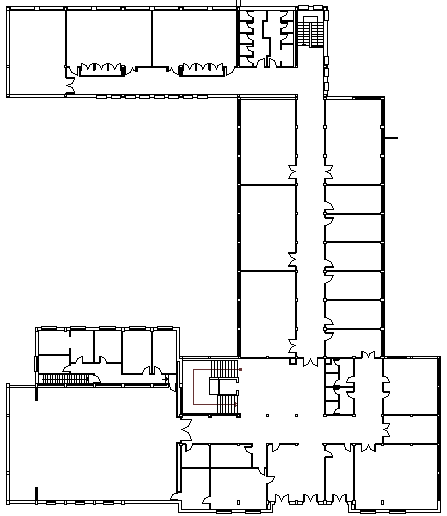 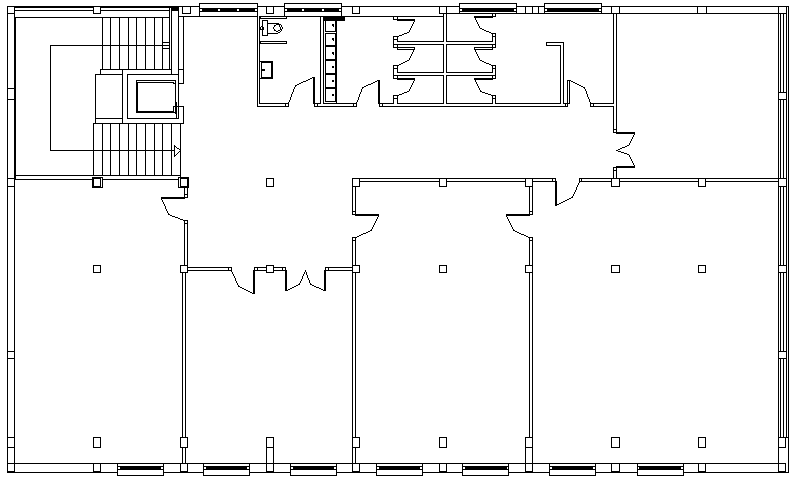 LUNES ASTELEHENAMARTES ASTEARTEAMIÉRCOLES ASTEAZKENA8:109:05ANATOMÍASOCIOLOGÍAPSICOPEDAGOGÍA9:0510:00ANATOMÍALEGISLACIÓNPSICOPEDAGOGÍA10:0010:55PSICOPEDAGOGÍAB. COMPL (FRANCÉS)ANATOMIA10:5511:2511:2512:20ENTRENAM DEPORTIVOB.COMPL(INFORMÁTICA)ENTRENAM DEPORTIVO12:2013:15ENTRENAMDEPORTIVOB.COMPL(INFORMÁTICA)ENTRENAMDEPORTIVO13:1514:10TUTORÍA